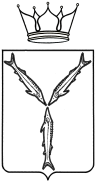 МИНИСТЕРСТВО ОБРАЗОВАНИЯ САРАТОВСКОЙ ОБЛАСТИП Р И К А Зот 05.05.2023 № 778                 (с изменением от 17.05.2023)________ЗАРЕГИСТРИРОВАНО  в  Реестре    нормативных правовых актов исполнительных органов    Саратовской области10  мая   2023   г.Регистрационный No  06-2023-1-592ЗАРЕГИСТРИРОВАНО в  Реестре    нормативных правовых актов исполнительных органов    Саратовской области 18  мая   2023   г. Регистрационный No  06-2023-1-670г. СаратовОб утверждении Правил конкурсного отбора граждан в целях выдачи им направлений для заключения договоров о целевом обучении с государственными органами области(за исключением заключения договоров о целевом обучении с обязательством последующего прохождения государственной гражданской службы области), областными государственными организациями, органами местного самоуправления (за исключением заключения договоров о целевом обучении с обязательством последующего прохождения муниципальной службы) и муниципальными организациями В целях реализации статьи 14.2 Закона Саратовской области 
«Об образовании в Саратовской области», постановления Правительства Саратовской области от 3 апреля 2023 года № 275-П «Об определении уполномоченного исполнительного органа области»ПРИКАЗЫВАЮ:Утвердить правила конкурсного отбора граждан в целях выдачи им направлений для заключения договоров о целевом обучении с государственными органами области (за исключением заключения договоров о целевом обучении с обязательством последующего прохождения государственной гражданской службы области), областными государственными организациями, органами местного самоуправления 
(за исключением заключения договоров о целевом обучении с обязательством последующего прохождения муниципальной службы) 
и муниципальными организациями (приложение).Рекомендовать органам местного самоуправления области руководствоваться настоящим приказом при заключении договоров о целевом обучении.Отделу аналитической и организационной работы управления развития профессионального образования и организационной работы министерства образования Саратовской области в течение одного рабочего дня после подписания:3.1. направить копию настоящего приказа в министерство информации и массовых коммуникаций Саратовской области для его государственной регистрации и официального опубликования;3.2. разместить данный приказ на официальном сайте министерства образования Саратовской области в информационно-телекоммуникационной сети «Интернет».Отделу правовой работы управления правовой и кадровой работы министерства образования Саратовской области направить копию настоящего приказа:в прокуратуру Саратовской области в течение трех рабочих дней со дня его подписания;в Управление Министерства юстиции Российской Федерации по Саратовской области в течение семи дней после дня первого официального опубликования.5. Контроль за исполнением настоящего приказа оставляю за собой.Заместитель Председателя Правительства Саратовской области – министр образования Саратовской области			          М.И. ОрловПриложениеУТВЕРЖДЕНЫприказом министерства образования Саратовской областиот05.05.2023 № 778            Правила конкурсного отбора граждан в целях выдачи им направлений для заключения договоров о целевом обучении с государственными органами области (за исключением заключения договоров о целевом обучении с обязательством последующего прохождения  государственной гражданской службы области), областными государственными организациями, органами местного самоуправления (за исключением заключения договоров о целевом обучении с обязательством последующего прохождения муниципальной 
службы) и муниципальными организациямиI. Общие положения1.1. Настоящие Правила конкурсного отбора граждан в целях выдачи им направлений для заключения договоров о целевом обучении с государственными органами области (за исключением заключения договоров о целевом обучении с обязательством последующего прохождения государственной гражданской службы области), областными государственными организациями, органами местного самоуправления 
(за исключением заключения договоров о целевом обучении с обязательством последующего прохождения муниципальной службы) и муниципальными организациями (далее – Правила, направление, отбор) разработаны в целях реализации положений статьи 14.2 Закона Саратовской области «Об образовании в Саратовской области», постановления Правительства Саратовской области от 3 апреля 2023 года № 275-П 
«Об определении уполномоченного исполнительного органа области».II. Порядок приема документов от граждан, желающих принять участие в отборе	2.1. Правом подачи документов для участия в отборе с целью получения направления обладают граждане Российской Федерации, 
не имеющие гражданства (подданства) иностранного государства.	2.2. Гражданин, изъявивший желание принять участие в отборе (далее – заявитель), представляет в министерство образования области заявление для участия в отборе по форме согласно приложению № 1 к настоящим Правилам с приложением следующих документов:	документ, удостоверяющий личность;	согласие законного представителя – родителя, усыновителя или попечителя несовершеннолетнего гражданина, оформленное в письменной форме, на участие в отборе (за исключением случаев, когда гражданин приобрел дееспособность в полном объеме в соответствии с законодательством Российской Федерации) по форме согласно приложению № 2 к настоящим Правилам;согласие на обработку персональных данных по форме согласно приложению № 3 к настоящим Правилам;согласие на обработку персональных данных, разрешенных субъектом персональных данных для распространения по форме согласно приложению № 4 к настоящим Правилам;сведения об отсутствии судимости (в случаях, если федеральным законодательством установлен запрет на занятие определенными видами деятельности для лиц, имеющих судимость);сведения о результатах освоения гражданином образовательных программ;для поступающих на обучение по имеющим государственную аккредитацию образовательным программам высшего образования (программам бакалавриата, программам специалитета) – аттестат о среднем общем образовании, или диплом о среднем профессиональном образовании и приложение к нему, или справку об обучении или периоде обучения, включающую информацию об успеваемости, по образцу, самостоятельно устанавливаемому организацией, осуществляющей образовательную деятельность (далее – справка об обучении), в случае, если получение среднего общего образования или среднего профессионального образования не завершено;для поступающих на обучение по имеющим государственную аккредитацию образовательным программам высшего образования (программам магистратуры) – диплом бакалавра и приложение к нему, или диплом специалиста, подтверждающий присвоение квалификации «дипломированный специалист», и приложение к нему, или справку об обучении в случае, если получение высшего образования по программе бакалавриата не завершено;для поступающих на обучение по образовательным программам высшего образования (программам подготовки научных и научно-педагогических кадров в аспирантуре) – диплом специалиста и приложение к нему, или диплом специалиста, подтверждающий присвоение квалификации «дипломированный специалист», и приложение к нему, или диплом магистра и приложение к нему, или справку об обучении в случае, если получение высшего образования по программе специалитета или программе магистратуры не завершено;документы, подтверждающие получение результатов индивидуальных достижений (при наличии).Документы предоставляются:лично заявителем;представителем, полномочия которого удостоверены нотариально;почтовым отправлением - заверенные в установленном порядке.Документы, направленные по электронной почте к рассмотрению не принимаются.Документы, предусмотренные настоящим пунктом, могут быть представлены как в подлинниках, так и в копиях, заверенных в установленном порядке, без предоставления их подлинников.2.3. Для участия в отборе и получения направления для заключения договоров о целевом обучении в текущем году заявители представляют документы в министерство образования области ежегодно в период с 1 июня по 5 июля.2.4. Документы должны соответствовать перечню, указанному в пункте 2.2 настоящих Правил. 2.5. Данные в документах не должны противоречить друг другу.2.6. Представляемые гражданином документы не должны содержать подчисток либо приписок, зачеркнутых слов или иных не оговоренных в них исправлений, а также серьезных повреждений, не позволяющих однозначно истолковать их содержание.2.7. Неполное представление документов, указанных в пункте 2.2 настоящих Правил или предоставление документов, не соответствующих требованиям пункта 2.2 настоящих Правил, является основанием для отказа в приеме и регистрации документов.2.6. Представленные гражданином документы согласно перечню, указанному в пункте 2.2 настоящих Правил, принимаются и регистрируются в журнале регистрации документов от граждан, изъявивших желание принять участие в отборе в целях выдачи направлений для заключения договоров о целевом обучении (приложение № 7 к настоящим Правилам) с указанием даты и времени поступления.III. Порядок формирования и деятельности межведомственной комиссии, включая правила отбора3.1. Министерство образования области на основании сведений, представленных государственными органами области, областными государственными организациями, органами местного самоуправления и муниципальными организациями, заинтересованных в заключении договоров о целевом обучении, до 1 июля, предшествующего году приема на целевое обучение (в 2023 году – до 1 июня текущего года) формирует перечень государственных органов области, областных государственных организаций, органов местного самоуправления и муниципальных организаций, имеющих потребность в специалистах, с указанием специальностей, направлений подготовки, научных специальностей и количества должностей для заключения договоров о целевом обучении в текущем году по отраслям (сферам) деятельности (по форме согласно приложению № 8 к настоящим Правилам), который размещается на официальном сайте министерства образования области в сети Интернет в разделе «Целевое обучение».3.2. Для отбора граждан в целях выдачи им направлений при министерстве образования области создается межведомственная комиссия, в состав которой включаются представители государственных органов области, заинтересованных в заключении договоров о целевом обучении.В работе межведомственной комиссии могут принимать участие представители органов местного самоуправления, заинтересованных в заключении договоров о целевом обучении, образовательных организаций высшего образования и организаций, в которые планируется трудоустройство граждан.В случае кадровых изменений руководители государственных органов области, органов местного самоуправления области, образовательных организаций высшего образования и организаций, представители которых входят в состав межведомственной комиссии, незамедлительно информируют министерство образования области о замене кандидатуры 
от возглавляемого органа (организации).3.3. Межведомственная комиссия состоит из: председателя межведомственной комиссии, заместителей председателя межведомственной комиссии, ответственного секретаря, членов межведомственной комиссии и экспертной группы.Председатель межведомственной комиссии председательствует на заседаниях межведомственной комиссии, подписывает протоколы заседаний.По поручению председателя межведомственной комиссии, а также в случае его отсутствия заседания межведомственной комиссии проводит уполномоченный заместитель председателя межведомственной комиссии.Ответственный секретарь межведомственной комиссии обеспечивает организационную работу межведомственной комиссии, готовит рабочие материалы к заседаниям, готовит и подписывает протоколы заседаний межведомственной комиссии, ведет делопроизводство межведомственной комиссии.Члены межведомственной комиссии:участвуют в деятельности межведомственной комиссии;вносят предложения по вопросам, обсуждаемым в рамках компетенции межведомственной комиссии;участвуют в работе межведомственной комиссии лично, делегирование полномочий не допускается.Члены межведомственной комиссии могут обратиться с инициативой по рассмотрению вопросов, относящихся к компетенции межведомственной комиссии, направив ответственному секретарю свои предложения.Экспертная группа:анализирует документы, представленные гражданами для участия в отборе;подготавливает заключение о соответствии критериям отбора (далее – заключение).3.4. Персональный состав межведомственной комиссии утверждается приказом министерства образования области, в случае кадровых изменений на основании письменных уведомлений заинтересованных сторон в приказ министерства образования области вносятся соответствующие изменения.3.5. Организационной формой работы межведомственной комиссии являются заседания, которые проводятся по решению председателя межведомственной комиссии. Межведомственная комиссия правомочна принимать решения по рассматриваемым вопросам при участии в заседании больше половины членов межведомственной комиссии.Решение межведомственной комиссии оформляется протоколом. В протоколе заседания межведомственной комиссии указываются дата, время, место проведения заседания, состав присутствующих членов межведомственной комиссии, вопросы повестки дня, мотивированное решение по каждому вопросу повестки дня с указанием результатов голосования по каждому вопросу, сведения о прилагаемых к протоколу документах.Протоколы межведомственной комиссии хранятся в министерстве образования области и подлежат уничтожению через десять лет после заседания межведомственной комиссии.Решение считается принятым, если за него проголосовало больше половины членов межведомственной комиссии, присутствующих на заседании. Члены межведомственной комиссии могут участвовать в заседаниях дистанционно с помощью электронных либо иных технических средств, если при этом используются способы, позволяющие достоверно установить лицо, принимающее участие в заседании, участвовать ему в обсуждении вопросов повестки дня и голосовать.В случае дистанционного участия (заочное голосование) в заседании межведомственной комиссии аутентификация участников заседания производится способом, указанным в сообщении, которое направляется каждому из членов соответствующего органа (организации) вместе с повесткой дня предстоящего заседания по адресу (почтовому или электронному), указанному членом соответствующего органа (организации).Решения межведомственной комиссии принимаются при наличии не менее половины от общего числа членов межведомственной комиссии с учетом дистанционного участия членов межведомственной комиссии посредством отправки, в том числе с помощью электронных либо иных технических средств (заочное голосование), документов, содержащих сведения об их голосовании.3.6. Межведомственная комиссия руководствуется в своей деятельности принципами равноправия ее членов, коллегиальности, гласности и открытости принимаемых решений, обеспечения объективного отношения к гражданам, недопустимости дискриминации при проведении отбора.3.7. Межведомственная комиссия проводит отбор, основываясь на принципе преимущественного права на получение направления для заключения договора о целевом обучении с гражданами, наиболее способными и подготовленными к освоению образовательной программы соответствующих уровня и направленности. 3.8. В целях всестороннего, объективного и качественного рассмотрения представленных гражданами документов для участия в отборе с целью получения направления для заключения договора о целевом обучении устанавливаются критерии отбора согласно приложению № 5 к настоящим Правилам.Претендент должен набрать не менее 93,4 баллов по основным критериям отбора.При равном количестве начисленных баллов по основным критериям отбора, претендент на получение направления для заключения договоров о целевом обучении определяется по дополнительным критериям отбора.При равном количестве баллов по основным и дополнительным критериям отбора направление выдается претенденту с более высоким средним баллом аттестата о среднем общем образовании.3.9. Ответственный секретарь межведомственной комиссии на основании представляемого экспертной группой заключения, готовит документы по организации заседания межведомственной комиссии, в том числе проект протокола межведомственной комиссии.3.10. Межведомственной комиссией на заседаниях осуществляется отбор граждан в целях выдачи им направлений для заключения договоров о целевом обучении путем составления списка граждан, наиболее способных и подготовленных к освоению образовательной программы соответствующих уровня и направленности (по форме согласно приложению № 9 к настоящим Правилам).3.11. Список граждан, предусмотренный п. 3.10 настоящих Правил утверждается приказом министерства образования области (решение) в течение 3 рабочих дней со дня заседания межведомственной комиссии и подписания протокола заседания. Список граждан, указанный в п. 3.10, размещается на сайте министерства образования области в сети Интернет в разделе «Целевое обучение» в течение одного рабочего дня со дня подписания приказа.3.12. Министерство образования области выдает направления для заключения договоров о целевом обучении по форме согласно приложению № 6 к настоящим Правилам по результатам отбора межведомственной комиссии после размещения на сайте министерства образования области в сети Интернет в разделе «Целевое обучение» утвержденного списка граждан, наиболее способных и подготовленных к освоению образовательной программы соответствующих уровня и направленности.3.13. Гражданин вправе обжаловать решение министерства образования области о выдаче направления в соответствии с законодательством Российской Федерации.3.14. Гражданин, получивший направление, обязан в течение 
10 календарных дней со дня заключения договора о целевом обучении представить любым удобным доступным способом в министерство образования области информацию о заключении договора о целевом обучении.IV. Информирование заинтересованных лиц о получении направления для заключения договоров о целевом обучении4. На официальном сайте министерства образования области в сети Интернет в разделе «Целевое обучение» размещаются сведения:правовые акты, регламентирующие организацию направления на целевое обучение для получения высшего образования;информационные и разъяснительные материалы по организации направления на целевое обучение для получения высшего образования;перечень государственных органов области, областных государственных организаций, органов местного самоуправления и муниципальных организаций, имеющих потребность в специалистах, с указанием специальностей, направлений подготовки, научных специальностей и количества должностей для заключения договоров о целевом обучении в текущем году по отраслям (сферам) деятельности на соответствующий календарный год;о возможности участия в отборе, сроках приема документов;о результатах отбора путем размещения списка граждан для выдачи направлений для заключения договоров о целевом обучении на соответствующий календарный год;телефон горячей линии по вопросу организации направления на целевое обучение для получения высшего образования.V. Мониторинг заключения и выполнения условий договоров о целевом обученииМинистерство образования области на основании предоставляемых в соответствии с положениями постановления Правительства Саратовской области от 3 апреля 2023 года № 275-П 
«Об определении уполномоченного исполнительного органа области» исполнительными органами области, органами местного самоуправления области, образовательными организациями сведений:осуществляет сбор и анализ информации о потребности области в подготовке специалистов по специальностям, направлениям подготовки, научным специальностям, которую необходимо учесть при установлении квоты приема на целевое обучение;формирует перечень государственных органов области, областных государственных организаций, органов местного самоуправления области и муниципальных организаций, имеющих потребность в специалистах, с указанием специальностей, направлений подготовки, научных специальностей и количества должностей для заключения договоров о целевом обучении в текущем году по отраслям (сферам) деятельности;осуществляет мониторинг заключения и выполнения условий договоров о целевом обучении, включающий в себя обобщение сведений, получаемых от исполнительных органов области, органов местного самоуправления области, образовательных организаций в части выполнения требований договоров о целевом обучении, заключаемых в соответствии с требованиями статьи 56 Федерального закона «Об образовании в Российской Федерации», постановления Правительства Российской Федерации 
от 13 октября 2020 года № 1681 «О целевом обучении по образовательным программам среднего профессионального и высшего образования», 
в частности:осуществление (продолжение) гражданином, получившим направление для заключения договора о целевом обучении, образовательного процесса;трудоустройство гражданина, получившего направление для  заключения договора о целевом обучении;ответственность за неисполнение условий договора о целевом обучении.В целях выполнения требований абзаца восьмого части 2 статьи 14.2 Закона Саратовской области «Об образовании в Саратовской области» исполнительные органы области, органы местного самоуправления:ежегодно, в срок до 1 октября представляют в министерство образования области информацию о гражданах, заключивших договоры о целевом обучении, (с нарастающим итогом, учитывая все действующие договоры о целевом обучении) по форме согласно приложению № 10 к настоящим Правилам;по запросу министерства образования области представляют иные сведения (информацию) в рамках положений статьи 14.2 Закона Саратовской области «Об образовании в Саратовской области.Приложение № 1к Правилам конкурсного отбора граждан в целях выдачи им направлений для заключения договоров о целевом обучении с государственными органами области (за исключением заключения договоров о целевом обучении с обязательством последующего прохождения государственной гражданской службы области), областными государственными организациями, органами местного самоуправления (за исключением заключения договоров о целевом обучении с обязательством последующего прохождения муниципальной службы) и муниципальными организациямиВ межведомственную комиссию по отбору граждан в целях выдачи им направлений для заключения договоров о целевом обучении ____________________________________________,(ФИО гражданина)проживающей(его) по адресу____________________________________________паспорт _____________________________________,(серия, №, выдан кем, когда)тел._________________________________________e-mail:_______________________________________ЗАЯВЛЕНИЕВ соответствии с положениями статьи 14.2 Закона Саратовской области «Об образовании в Саратовской области», постановления Правительства Саратовской области от 3 апреля 2023 года № 275-П «Об определении уполномоченного исполнительного органа области» прошу допустить меня к участию в конкурсном отборе граждан в целях выдачи им направлений для заключения договоров о целевом обучении в _______  _____________________________________________________________________(указать отрасль (сферу) деятельности)по должности_________________________________________________________с целью дальнейшего трудоустройства в___________________________________________________________________________________________________________________________________________________________________________, (наименование и адрес организации, в которую планируется дальнейшее трудоустройство)_____________________________________________________________________(указать наименование образовательной организации, направление подготовки, специализации, квалификации)____________________________________________________________________. Ограничений и запретов на занятие трудовой деятельностью в ____________________________________________________________________,(указать отрасль (сферу) деятельности)предусмотренных действующим законодательством Российской Федерации ______________________________.                  (имею/не имею)Приложение:________________________________________________________________________________________________________________________________________________________________________________________________________________________________________________________________________________________________________________________________                       ________________________________________________________________Дата                                                                                                    ПодписьПриложение № 2к Правилам конкурсного отбора граждан в целях выдачи им направлений для заключения договоров о целевом обучении с государственными органами области (за исключением заключения договоров о целевом обучении с обязательством последующего прохождения государственной гражданской службы области), областными государственными организациями, органами местного самоуправления (за исключением заключения договоров о целевом обучении с обязательством последующего прохождения муниципальной службы) и муниципальными организациямиСОГЛАСИЕзаконного представителя – родителя, усыновителя или попечителя несовершеннолетнего гражданина на участие в отборег. Саратов							                «___»____________г.В соответствии с положениями Закона Саратовской области «Об образовании в Саратовской области», постановления Правительства Саратовской области от 3 апреля 2023 года № 275-П «Об определении уполномоченного исполнительного органа области»Я,___________________________________________________________,(фамилия, имя, отчество полностью)паспорт________№ ________выдан____________________________________(кем и когда выдан паспорт)___________________________________________«___»____________г.,проживающий(ая) по адресу:___________________________________________________________________________________________________________свободно, своей волей и в своем интересе даю согласие на участие в отборе на получение направления для заключения договора о целевом обучении моему ____________________________________________________________(указать степень родства)_____________________________________________________________________________________________(ФИО гражданина, участвующего в отборе)по специальности, квалификации, направлению подготовки _________________________________________________________________________________(указать наименование образовательной организации, специальность, квалификацию, направление подготовки)__________________________________________________________________в ___________________________________________________________________(указать отрасль (сферу) деятельности)________________________________________________(Ф.И.О., подпись лица, давшего согласие)Приложение № 3к Правилам конкурсного отбора граждан в целях выдачи им направлений для заключения договоров о целевом обучении с государственными органами области (за исключением заключения договоров о целевом обучении с обязательством последующего прохождения государственной гражданской службы области), областными государственными организациями, органами местного самоуправления (за исключением заключения договоров о целевом обучении с обязательством последующего прохождения муниципальной службы) и муниципальными организациямиСОГЛАСИЕсубъекта персональных данных (заявителя) на обработку персональных данныхг. Саратов							                «___»____________г.В соответствии с Федеральным законом от 27 июля 2006 года 
№ 152-ФЗ «О персональных данных»Я,___________________________________________________________,(фамилия, имя, отчество полностью)паспорт________№ ________выдан____________________________________(кем и когда выдан паспорт)___________________________________________«___»____________г.,проживающий(ая) по адресу:___________________________________________________________________________________________________________свободно, своей волей и в своем интересе даю согласие уполномоченным должностным лицам министерства образования Саратовской области, зарегистрированного по адресу: 410002, г. Саратов, ул. Соляная, д. 32 (далее – Министерство), с использованием средств автоматизации и/или без использования таких средств (Согласие).Настоящее Согласие предоставляется Министерству:□ на обработку моих персональных данных (сбор, запись, систематизацию, накопление, хранение, уточнение (обновление, изменение), извлечение, использование, обезличивание, блокирование, удаление, уничтожение с использованием средств автоматизации или без использования таких средств)□ на обработку моих персональных данных □ на раскрытие персональных данных □ на раскрытие персональных данных неопределенному кругу лиц□ на включение моих персональных данных в общедоступные источники (публикацию)□ на обработку моих персональных данных, относящихся к специальным категориям, и их распространение (раскрытие неопределенному кругу лиц)□ на принятие решений, порождающих юридические последствия в отношении меня или иным образом затрагивающее мои права и законные интересы, на основании исключительно автоматизированной обработки моих персональных данных.Данное согласие распространяется на следующую информацию: фамилия, имя, отчество (в том числе предыдущие фамилии, имена и (или) отчества, в случае их изменения); число, месяц, год рождения; пол; адрес и дата регистрации по месту жительства (месту пребывания), адрес фактического проживания; номер контактного телефона или сведения о других способах связи; иные персональные данные, необходимые для достижения целей, предусмотренных законодательными и иными нормативными правовыми актами Российской Федерации и Саратовской области.Настоящее Согласие может быть отозвано путем направления мной соответствующего запроса в адрес Министерства.В случае неправомерного использования предоставленных мною персональных данных Согласие отзывается моим письменным заявлением.Данное Согласие действует с «_____»__________________г. 
по «_____»______________________г.________________________________________________(Ф.И.О., подпись лица, давшего согласие)Приложение № 4к Правилам конкурсного отбора граждан в целях выдачи им направлений для заключения договоров о целевом обучении с государственными органами области (за исключением заключения договоров о целевом обучении с обязательством последующего прохождения государственной гражданской службы области), областными государственными организациями, органами местного самоуправления (за исключением заключения договоров о целевом обучении с обязательством последующего прохождения муниципальной службы) и муниципальными организациямиСОГЛАСИЕсубъекта персональных данных (заявителя) на обработку персональных данных, разрешенных субъектом персональных данных для распространенияг. Саратов							                «___»____________г.Я,___________________________________________________________,(фамилия, имя, отчество полностью)паспорт________№ ________выдан____________________________________(кем и когда выдан паспорт)___________________________________________«___»____________г.,проживающий(ая) по адресу:___________________________________________________________________________________________________________в соответствии со статьей 9 Федерального закона от 27 июля 2006 года № 152-ФЗ «О персональных данных»,  даю свое согласие  на распространение (передачу, предоставление) своих персональных данных уполномоченным должностным лицам министерства образования Саратовской области, зарегистрированного по адресу: 410002, г. Саратов, ул. Соляная, д. 32 (далее – Министерство) посредством (указать сведения об информационных ресурсах Министерства (адрес, состоящий из наименования протокола (http или https), сервера (www), домена, имени каталога на сервере, и имя файла веб-страницы), посредством которых будут осуществляться предоставление доступа неограниченному кругу лиц и иные действия с персональными данными субъекта персональных данных)в целях:- обеспечения соблюдения законов и иных нормативных правовых актов;- содействия в получении направления для заключения договоров о целевом обучении;- контроля заключения и выполнения условий договора о целевом обучении.Категории и перечень персональных данных, на обработку которых дается согласие:Категории и перечень персональных данных, для обработки которых устанавливаются условия и запреты:Условия, при которых полученные персональные данные могут передаваться Министерством только по его внутренней сети, обеспечивающей доступ к информации лишь для строго определенных сотрудников, либо с использованием информационно-телекоммуникационных сетей, либо без передачи полученных персональных данных: (вписать нужное).Данное Согласие действует с «_____»__________________г. 
по «_____»______________________г.________________________________________________(Ф.И.О., подпись лица, давшего согласие)Приложение № 5 к Правилам конкурсного отбора граждан в целях выдачи им направлений для заключения договоров о целевом обучении с государственными органами области (за исключением заключения договоров о целевом обучении с обязательством последующего прохождения государственной гражданской службы области), областными государственными организациями, органами местного самоуправления (за исключением заключения договоров о целевом обучении с обязательством последующего прохождения муниципальной службы) и муниципальными организациями1. Основные критерии отбора:2. Дополнительные показатели отбора:Приложение № 6 к Правилам конкурсного отбора граждан в целях выдачи им направлений для заключения договоров о целевом обучении с государственными органами области (за исключением заключения договоров о целевом обучении с обязательством последующего прохождения государственной гражданской службы области), областными государственными организациями, органами местного самоуправления (за исключением заключения договоров о целевом обучении с обязательством последующего прохождения муниципальной службы) и муниципальными организациямиНа бланке МинистерстваНАПРАВЛЕНИЕНа основании положений статьи 14.2 Закона Саратовской области «Об образовании в Саратовской области», постановления Правительства Саратовской области от 3 апреля 2023 года № 275-П «Об определении уполномоченного исполнительного органа области», протокола межведомственной комиссии, созданной при министерстве образования области,_____________________________________________________________,(указать дату и № протокола)решения министерства образования области _____________________________                                                                                                                          (указать реквизиты решения)_______________________________________________________________________________________________________(ФИО гражданина)выдается направление для заключения договора о целевом обучении _____________________________________________________________________________ (указать наименование образовательной организации, направление подготовки, специализации, квалификации)____________________________________________________________________ _____________________________________________________________________ ____________________________________________________________________ (указать предполагаемое место трудоустройства)____________________________________________________________________ ____________________________________________________________________ (дата выдачи, подпись, расшифровка подписи должностного лица Министерства)Настоящее направление действительно в течение:________________________                                                                                                                 (указать год приемной кампании)Направление получено на руки:_________________                        _____________________________________       (число, месяц, год)                                                                 (подпись, инициалы, фамилия гражданина)Приложение № 7к Правилам конкурсного отбора граждан в целях выдачи им направлений для заключения договоров о целевом обучении с государственными органами области (за исключением заключения договоров о целевом обучении с обязательством последующего прохождения государственной гражданской службы области), областными государственными организациями, органами местного самоуправления (за исключением заключения договоров о целевом обучении с обязательством последующего прохождения муниципальной службы) и муниципальными организациямиЖурналрегистрации документов от граждан, изъявивших желание принять участие в отборе в целях выдачи направлений для заключения договоров о целевом обученииПриложение № 8к Правилам конкурсного отбора граждан в целях выдачи им направлений для заключения договоров о целевом обучении с государственными органами области (за исключением заключения договоров о целевом обучении с обязательством последующего прохождения государственной гражданской службы области), областными государственными организациями, органами местного самоуправления (за исключением заключения договоров о целевом обучении с обязательством последующего прохождения муниципальной службы) и муниципальными организациямиПеречень государственных органов области, областных государственных организаций, органов местного самоуправления области и муниципальных организаций, имеющих потребность в специалистахПриложение № 9к Правилам конкурсного отбора граждан в целях выдачи им направлений для заключения договоров о целевом обучении с государственными органами области (за исключением заключения договоров о целевом обучении с обязательством последующего прохождения государственной гражданской службы области), областными государственными организациями, органами местного самоуправления (за исключением заключения договоров о целевом обучении с обязательством последующего прохождения муниципальной службы) и муниципальными организациямиСписок граждан для выдачи направлений для заключения договоров о целевом обученииПриложение № 10к Правилам конкурсного отбора граждан в целях выдачи им направлений для заключения договоров о целевом обучении с государственными органами области (за исключением заключения договоров о целевом обучении с обязательством последующего прохождения государственной гражданской службы области), областными государственными организациями, органами местного самоуправления (за исключением заключения договоров о целевом обучении с обязательством последующего прохождения муниципальной службы) и муниципальными организациямиИнформация о гражданах, заключивших договор о целевом обучении№
п/пПерсональные данныеСогласиеСогласиеДАНЕТФамилияИмяОтчество (при наличии)Документ, удостоверяющий личность и содержащиеся в нем сведенияГод, месяц, дата и место рожденияГражданство (подданство)Адрес регистрации (проживания)Социальное положениеУровень образованияСведения о судимости (в случаях, установленных законодательством)Информация о полученных результатах индивидуальных достиженийПредполагаемое место трудоустройства№
п/пПерсональные данныеПеречень устанавливаемых условий и запретовКатегория персональных данныхКатегория персональных данныхКатегория персональных данныхПеречень персональных данных№ПоказателиКритерийКоличество баллов1.качество освоения основных образовательных программ средний балл аттестата о среднем общем образовании3,4-5,02.результаты ЕГЭ по (трем) профильным предметам в соответствии с выбранной специальностью для заключения договора о целевом обучениисредний балл по профильным предметам устанавливается Приказом Министерства науки и высшего образования Российской Федерации Не менее 90 баллов(на 2023/2024 учебный год приказ Минобрнауки РФ от 12 августа 2022 года 
№ 758)№ПоказателиКритерийКоличество баллов1.результативность участия в региональном этапе предметных олимпиад по профильным предметам в соответствии с выбранной специальностью для заключения договора о целевом обучениипобедитель призер1052.наличие среднего профессионального образования средний балл диплома3,8-53.результативность участия в региональных и всероссийских конференциях, конкурсах, проектах по профильным предметам в соответствии с выбранной специальностью для заключения договора о целевом обучениипобедительпризер534.освоение программ профильных, специализированных классов с профильными предметами в соответствии с выбранной специальностью для заключения договора о целевом обучении (менделеевские классы, агроклассы, медицинские классы, психолого-педагогические классы, классы по договорам с предприятиями и организациями)срок обучениясоответствует сроку реализации программы 35.результаты достижений ВФСК ГТОзнак отличия ВФСК ГТОзолотосеребробронза3216.служба в рядах ВС РФвоенный билет37.высокий уровень социальной активности (регистрация в «Движении первых», на портале «Dobro.ru», освоение образовательных программ классов с зафиксированной социальной активностью: юнармия, казачество, гагаринские классы, классы ЮДП и другие)деятельность или обучение не менее 2 лет3№ п/пДата и время поступления заявления и документовФамилия Имя Отчество гражданинаОтрасль (сфера) деятельностиНаименование государственного органа, государственной организации области, органа местного самоуправления  области, муниципальной организации, заинтересованных в заключении договора о целевом обученииПредполагаемое место трудоустройстваПодпись гражданина?№ п/пНаименование государственных органов области, областных государственных организаций, органов местного самоуправления области и муниципальных организаций, имеющих потребность в специалистахОтрасль (сфера) деятельностиНаименование специальности, направления подготовки, научных специальностей Наименование и количество требуемых должностей № п/пФамилия,  инициалы гражданинаОтрасль (сфера) деятельностиНаименование государственного органа, государственной организации области, органа местного самоуправления  области, муниципальной организации, заинтересованных в заключении договора о целевом обученииПредполагаемое место трудоустройстваКоличество баллов по итогам заседания межведомственной комиссииИнформация о заключении договора о целевом обучении№ п/пНаименование государственных органов области, областных государственных организаций, органов местного самоуправления области и муниципальных организаций, являющихся стороной договора о целевом обученииФИО гражданина, заключившего договор о целевом обученииСрок обученияОтрасль (сфера) деятельностиНаименование специальности, направления подготовки, научных специальностей 